с. Кичменгский ГородокО ходатайстве о награждении Почетной грамотой Законодательного Собрания Вологодской области Шумилова В.И.Муниципальное Собрание РЕШИЛО:Ходатайствовать перед Законодательным Собранием Вологодской области о награждении Шумилова Василия Ивановича, главы сельского поселения Кичменгское Кичменгско-Городецкого муниципального района Вологодской области Почетной грамотой Законодательного Собрания Вологодской области за многолетний добросовестный труд, большой личный вклад в развитие территории сельского поселения, профессионализм, настойчивость в решении задач, поставленных перед органами местного самоуправления и в связи с 60-летним юбилеем. Глава района                                                                                       Л.Н. Дьякова.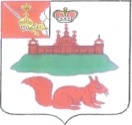 МУНИЦИПАЛЬНОЕ СОБРАНИЕКИЧМЕНГСКО-ГОРОДЕЦКОГО МУНИЦИПАЛЬНОГО РАЙОНАВОЛОГОДСКОЙ ОБЛАСТИМУНИЦИПАЛЬНОЕ СОБРАНИЕКИЧМЕНГСКО-ГОРОДЕЦКОГО МУНИЦИПАЛЬНОГО РАЙОНАВОЛОГОДСКОЙ ОБЛАСТИМУНИЦИПАЛЬНОЕ СОБРАНИЕКИЧМЕНГСКО-ГОРОДЕЦКОГО МУНИЦИПАЛЬНОГО РАЙОНАВОЛОГОДСКОЙ ОБЛАСТИРЕШЕНИЕРЕШЕНИЕРЕШЕНИЕот05.06.2017№374